PLAN DNIAPodczas hospitalizacji w  Oddziale Dziecięcym i Dziecięco-Zakaźnym Samodzielnego Publicznego Wojewódzkiego Szpital Zespolonego w Szczecinie:06:00-08:00 pobudka, pomiar parametrów życiowych, zabiegi higieniczne07.00 - 09.00 - porządkowanie sal chorych, ścielenie łóżek, mycie sal, zabiegi pielęgnacyjno- higieniczne, przygotowywanie chorych do operacji i badań 
08.15 - 09:15 - śniadanie 
09.00 - 11.00 - wizyta lekarska – w czasie wizyty pacjent zobowiązany jest przebywać w sali 
10.00 - 10.30 - II śniadanie
08.00 - 15.00 - wykonywanie badań i zabiegów
13.00 - 14:00 - obiad
13.00 - 15.00 - wypisy
15.00 - 15.30 - podwieczorek
17.00 - 19.00 - przygotowywanie chorych do badań w dniu następnych
17.00 - 17.45- kolacja 
19.00 - 21.00 - wieczorna wizyta lekarska
22.00 - 06.00 - cisza nocnaGODZINY WYDAWANIA POSIŁKÓW (dostosowane są do rytmu poszczególnych oddziałów, ale mogą ulec zmianie ze względów organizacyjnych)ZASADY Na oddziale przebywają  dzieci od urodzenia do 18 roku życia.  Na oddziale z najmłodszymi pacjentami mogą całodobowo przebywać rodzicePacjenci mogą uczestniczyć w zajęciach szkolnych w zakresie nauczania podstawowego, gimnazjum oraz liceum.W godzinach 22:00 - 06:00 obowiązuje cisza nocna. W tym czasie rodzic powinien przebywać na sali ze swoim dzieckiem.ODWIEDZINY - INFORMACJE DLA ODWIEDZAJĄCYCH:Z dzieckiem hospitalizowanym w oddziale może przebywać całodobowo tylko jedna, bezwzględnie zdrowa osoba - rodzic/opiekun prawny lub inna osoba najbliższej rodzinny.?Do jednego dziecka w celach odwiedzin może wejść najwyżej jedna osoba.Każdy Rodzic ma do dyspozycji fotel rozkładany (z możliwością leżenia). Oddział dysponuje ograniczoną ilością łóżek, w związku z powyższym, są one udostępniane za zgodą ordynatora oddziału,  pielęgniarki oddziałowej , lekarza dyżurnego, pielęgniarki dyżurnej.Łóżko /fotel musi być złożone w ciągu dnia (godz. 06.30- 20.00) - w sytuacjach szczególnych możliwe są odstępstwa od tej zasady.O powierzony fotel/łóżko rodzic powinien dbać i wykorzystywać zgodnie z przeznaczeniem.Obowiązuje opłata za pobyt matki (lub innej osoby) z wyżywieniem lub bez, zgodnie z cennikiem usług SPWSZ.Z opłat zwolnione są matki karmiące dziecko do 6 roku życia. - nie ma obowiązku opłat od 01.07.19Z chorym dzieckiem należy przebywać tylko w swojej sali.Zakazuje się żywienia chorych dzieci dodatkowo bez zgody i wiedzy personelu medycznego.Zakazuje się podawania chorym dzieciom leków bez zgody i wiedzy personelu medycznego.Zakazuje się spania w łóżku chorego dzieckaCisza nocna obowiązuje w godzinach 22:00-06:00W szczególnych przypadkach naruszenia zasad niniejszego regulaminu, zagrażającego bezpieczeństwu dziecka lub innych przebywających na oddziale pacjentów, rodzic/opiekun prawny dziecka może być czasowo lub na stałe pozbawiona praw do przebywanie z dzieckiem.Decyzję w tej sprawie podejmuje Dyrektor Szpitala na wniosek ordynatora oddziału lub wyznaczonego przez niego lekarza.Rodzic/opiekun prawny lub inna wskazana osoba do opieki przebywająca całodobowo w oddziałach dziecięcych zobowiązane są do podpisania się  Historii choroby dziecka po zapoznaniu się z niniejszy regulaminem. Samodzielny Publiczny Wojewódzki Szpital Zespolony71-455 Szczecin, ul. Arkońska 4 REGULAMIN ODDZIAŁU DZIECIĘCEGO I DZIECIĘCO - ZAKAŹNEGO.POSIŁEKGODZINA WYDAWANIAI ŚNIADANIE8:00-9:15II ŚNADANIE10:30-11:00OBI AD12:30-14:00PODWIECZOREK15:30-16:00KOLACJA17:00-18:30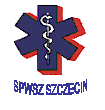 